Kredyty na Ceneo.pl - porównaj oferty z różnych placówekCzy wiesz, że Ceneo.pl udostępnia narzędzie umożliwiające porównywanie ofert kredytów z różnych banków? Jest to świetny sposób na znalezienie idealnej oferty, spełniającej oczekiwania kredytobiorcy. Sprawdź, jak działa taka porównywarka!Jak porównać kredyty na Ceneo.pl?Dostępne w serwisie Ceneo.pl narzędzie umożliwia zestawienie kredytów gotówkowych i hipotecznych oferowanych przez różne placówki bankowe. Z jego pomocą możliwe jest obliczenie wysokości rat dla konkretnej kwoty pożyczki, okresu spłaty oraz rodzaju rat. Ponadto, Ceneo.pl zamieszcza wiele praktycznych porad dla osób starających się o kredyty. Jest to bardzo wygodny sposób na znalezienie interesującej oferty.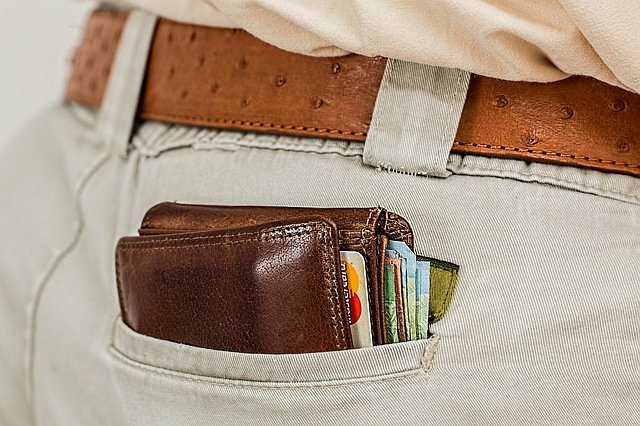 Na co zwrócić uwagę, podczas brania kredytu?Jak pokazują badania, Polacy coraz częściej pożyczają pieniądze z banku. Dla niektórych z nich wybór jest prosty: udają się do placówki, w której mają rachunek osobisty. Nie zawsze jednak "nasz bank" ma najlepszą ofertę. Przed podjęciem tej decyzji warto wziąć pod uwagę wiele czynników. Należą do nich między innymi: wartość RRSO danej oferty, które obejmuje wszystkie koszty danego kredytu, w tym: odsetki, prowizję, wartość ubezpieczenia. Porównując kredyty na Ceneo.pl mamy możliwość wybrania najkorzystniejszej oferty.